 Board of Examiners forSpeech-Language Pathology and AudiologyBoard MembersErin Leigh-Ann Browning, M.A., CCC-SLP, PresidentVickie Pullins, M.A., CCC-SLP, SecretaryDr. Michael J. Zagarella, Au.D., CCC-ADr. Vernon N. Mullins, Au.D, CCC-AJoe E. Richards, M.A., Citizen Member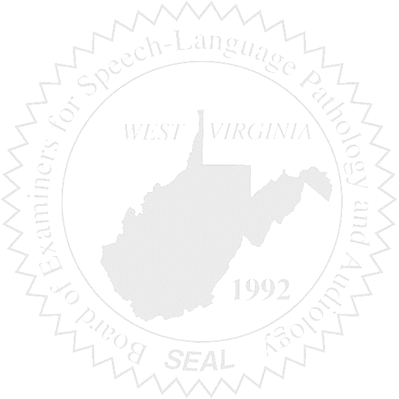 BOARD MEETINGSeptember 6, 2017 @ 5:30 PMBoard Office via Video Conference99 Edmiston WaySuite 214Buckhannon, WV  26201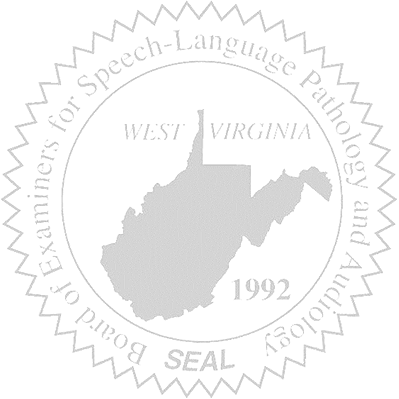 Call to OrderApproval of Minutes – July 14, 2017 MeetingPCard FinancialsComplaints – Elissa Lindsay Supreme Court Appeal UpdateComplaint #44 – Bearden/TimeframeComplaint #50 – Aud & Patient Files – Consent Decree Sent – Received by AUD on 08/18/2017Complaint #51 – SLP & Alleged Fraud, etc – Info sent Old BusinessNCSBRN with AUD taxonomy code for NPI number update	 New Business